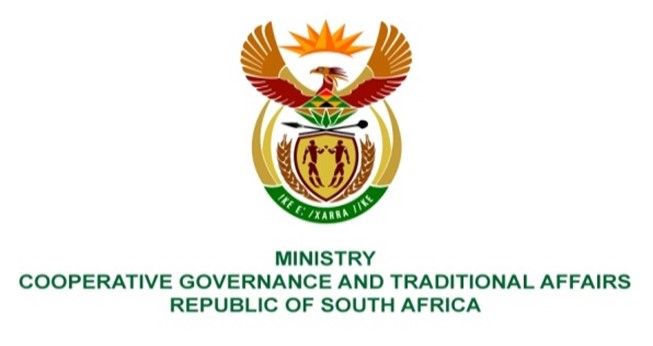 NATIONAL ASSEMBLY QUESTIONS FOR WRITTEN REPLYQUESTION NUMBER 278278.     Mr C Brink (DA) to ask the Minister of Cooperative Governance and Traditional Affairs: With reference to every court case in which she has been cited or joined as a party in her capacity as Minister of Cooperative Governance and Traditional Affairs, (a) on what date was each case initiated, (b) by whom was each case initiated, (c) what was the nature of each case, (d) what have been the legal costs payable by the Government in each case to date and (e) what was the outcome of each case? NW285EREPLY: Given the fact that the Minister is cited or joined in court cases in her official capacity, and that capacity covers even the period before she was appointed as the Minister of Cooperative Governance and Traditional Affairs, it is recommended that Honourable member clarify for which period and whether he is referring to:every court case that was initiated since the Ministry of Cooperative Governance and Traditional Affairs was established; orevery court case that was initiated since she was appointed as the Minister of Cooperative Governance and Traditional Affairs; orevery court case that was initiated during any other period which the Honourable member may so choose.End. 